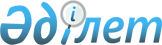 Об утверждении государственного образовательного заказа на дошкольное воспитание и обучение, размера родительской платы
					
			Утративший силу
			
			
		
					Постановление акимата Толебийского района Южно-Казахстанской области от 26 декабря 2017 года № 527. Зарегистрировано Департаментом юстиции Южно-Казахстанской области 9 января 2018 года № 4384. Утратило силу постановлением акимата Толебийского района Туркестанской области от 11 августа 2020 года № 235
      Сноска. Утратило силу постановлением акимата Толебийского района Туркестанской области от 11.08.2020 № 235 (вводится в действие по истечении десяти календарных дней после дня его первого официального опубликования).
      В соответствии с пунктом 2 статьи 31 Закона Республики Казахстан от 23 января 2001 года "О местном государственном управлении и самоуправлении в Республике Казахстан" и Закона Республики Казахстан от 5 июля 2017 года "О внесении изменений и дополнений в некоторые законодательные акты Республики Казахстан по вопросам Государственной образовательной накопительной системы", акимат Толебийского района ПОСТАНОВЛЯЕТ:
      1. Утвердить:
      1) государственный образовательный заказ на дошкольное воспитание и обучение согласно приложению 1 к настоящему постановлению;
      2) размер родительской платы согласно приложению 2 к настоящему постановлению.
      2. Признать утратившим силу постановление акимата Толебийского района от 10 апреля 2017 года № 102 "Об утверждении государственного образовательного заказа на дошкольное воспитание и обучение, размер подушевого финансирования и родительской платы" (зарегистрировано в Реестре государственной регистрации нормативных правовых актов за № 4098, опубликовано 19 мая 2017 года в газете "Толеби туы").
      3. Контроль за исполнением настоящего постановления возложить на заместителя акима района Г.Тулепову.
      4. Настоящее постановление вводится в действие после дня его первого официального опубликования. Государственный образовательный заказ на дошкольное воспитание и обучение Размер родительской платы
      Примечание: Затраты на одного ребенка на 1 день в зависимости от возраста. Рассчитан на фактические рабочие дни.
					© 2012. РГП на ПХВ «Институт законодательства и правовой информации Республики Казахстан» Министерства юстиции Республики Казахстан
				
      Аким района

Б.Парманов
Приложение 1
к постановлению
акимата Толебийского
района от 26 декабря
2017 года № 527
Количество мест в дошкольных организациях
Из них
Из них
Количество мест в дошкольных организациях
за счет средств республиканского бюджета
за счет средств местного бюджета
5418
4598
820Приложение 2
к постановлению
акимата Толебийского
района от 26 декабря
2017 года № 527
Всего:
Расходы на одного ребенка в день до 3 лет (не более), тенге
Расходы на одного ребенка в день от 3 до 7 лет (не более), тенге
Всего:
325,50
404,26